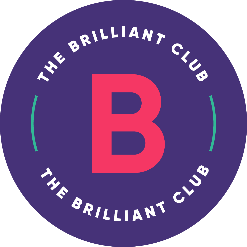 WelcomeTraining OverviewPlanningWhat will pupils know/be able to do by the end of a tutorial/programme?What will you include and why?ParticipationWhat will pupils do?What will you be doing?ProgressHow will you know what pupils have learnt?How will you support them?Module 1: PlanningBackwards PlanningBackward Design or ‘Backwards Planning’ refers to the process of planning a course or sequence of learning, where the designer focuses on the desired end result of the project first.Rather than beginning the planning process with a focus on a specific subject area or a series of activities, the design process begins by asking what learners should be able to understand and do at the end of the course.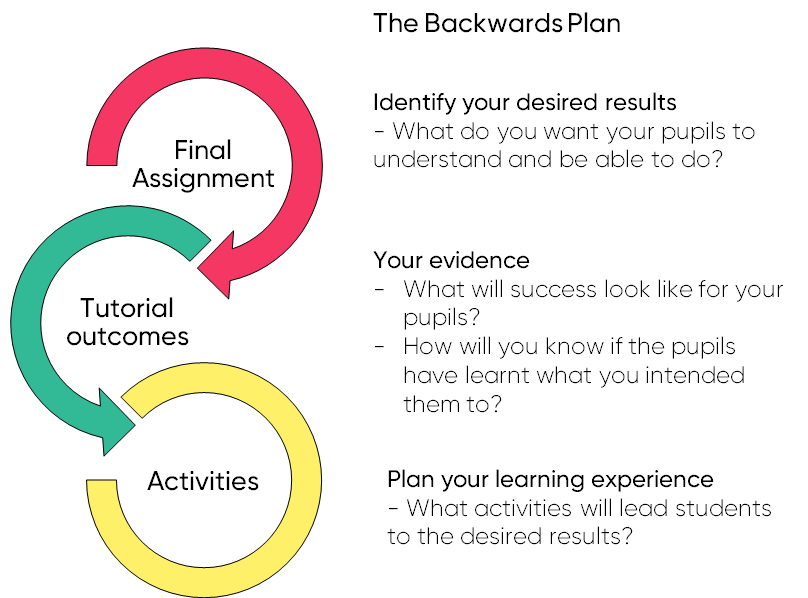 Concept Mapping NB: this activity will be useful to complete the rest of the tasks which inform your course design templateBackwards Planning Template NB: this can be directly added to your Course Design Template following the training*Your baseline assignment should allow you test some of the subject knowledge and most, if not all, of the academic skills you have identified above.For further examples in a range of subject areas, please see Appendix 1Arts and HumanitiesSocial ScienceSTEMBackwards Planning: Tutorial outcomes and homework assignmentsNB: this can be directly added to your Course Design Template following the training*remember to review your course aims to ensure your outcomes and assignments supports pupil progress towards these aimsBackwards Planning: Achieving tutorial outcomesOn the next page, we have shared a suggested planning template for your tutorials. Please feel free to copy this as many times as you need to plan your tutorials. The Course Design Template will ask you to outline the main case studies/sources and activities each tutorial will include.*Please see Appendix 3 for an example of completed tutorial planning templatesModule 2: Marking and FeedbackFeedbackMarking and ModerationMarkingMarks for both the baseline assessment and final assignment should be submitted via the VLE. You should submit marks in the same way for both the baseline assessment and the final assignment. The table below outlines what marks you should submit.ModerationTo ensure consistency of marking, we operate a national moderation process. You will be contacted ahead of the final assignment deadline by a member of our team, who will act as your ‘Moderation Lead’.They will match you up with a PhD tutor teaching a course in a similar subject discipline to you. You will check each other work, and the Moderation Lead will ensure consistency of approach.Further details of how this process will work, will be outlined by your Moderation Lead in advance of the final assignment deadline.Final Assignment Feedback form: Arts/Hum, Social Sciences and STEM Essay assignmentsFinal Assignment Feedback form:  STEM problem-set assignmentsAppendix 1: Aligning your baseline and final assignmentJump toSocial ScienceSTEMArts and Humanities Example 1 – Literature/American Studies Final Assignment Question: What can the Harlem Renaissance tell us about the capacity of literature (as well as music and art) to enact real-world change? (2000 words)Using materials we have looked at together as well as those you have researched yourself and the debates over the legacy of the Harlem Renaissance we have discussed in this tutorial, reflect upon the function of art then and now as an agent for change (racist attitudes, politics etc.). Be sure to balance your discussion to include both examples from the Harlem Renaissance and the present day, drawing parallels and highlighting differences.*Bolded text can be assessed in both baseline and final assignmentBaseline Assignment Question: Drawing upon our discussion of “If We Must Die”, compare this poem to Beyoncé’s “Freedom” (lyrics are provided in Appendix 4, but I would encourage you to also listen to the song if you can on YouTube or elsewhere: it’s powerful stuff!). Think particularly about the language and imagery used in both texts. How is the speaker/singer characterised in both cases? Identify any similarities or differences. With all of these things in mind, analyse how both McKay and Beyoncé use poetry and music to reflect and advance the fight for racial liberation. (c. 500 words)Example 2 – Postcolonial Studies (English)Final Assignment Question: "Can Texts Fight Colonialism and Inequality?" Evaluate the question referring in your answer to at least TWO texts, one of which has not been examined during the course.*Bolded text can be assessed in both baseline and final assignmentBaseline Assignment Question: Write a short analysis of an excerpt from Frankenstein included on the next page in your handbook. You should discuss the colonial binary of master/slave and explore the resistance is voiced through the monster's tale. 300 words, double spaced.Specifically, this test connects with the final assignment as it will assess:your ability to write clearly and effectivelyyour skills in developing argumentsyour ability to close read textsyour understanding of some of the key ideas developed in Tutorial 1Example 3 – Psychology/Music – Ages 17-18Final Assignment Question: Why should hip-hop/rap music be considered a relaxing music style?IntroductionThis section should include some background information on both stress and music listening. What is stress? How does it impact our daily lives? Why is music listening a good stress management technique?You should briefly refer to the general controversiality of hip-hop/rap music as a music genre and its current status as a stress-management technique in comparison to other less controversial genres.Main bodyYou should discuss the potential relaxing properties of hip-hop/rap music as a genre. You should also consider and discuss any other aspects that could lead people to become relaxed as a consequence of listening to hip-hop.You should then critically discuss what factors could negatively influence people’s beliefs about the relaxing nature of hip-hop/rap music.Through critical reasoning, you should share your own views about the current status of hiphop/rap music as a stress-management technique, considering the aspects discussed above and providing recommendations for further research.ConclusionIn this section, you should briefly summarise your argument, using it to concisely answer the essay question. You are encouraged to make use of relevant sources and course content throughout the essay. The construction of coherent arguments, that demonstrate that you are able to appropriately use critical reasoning and draw conclusions from it, will be favoured over your actual final argument. Additionally, you should discuss definitions of any relevant concepts where possible. It is recommended that you use examples of other relevant music genres to compare hip-hop/rap music to, when and where appropriate. You are expected to go beyond the course material and include information acquired through independent research.*Bolded text can be assessed in both baseline and final assignmentBaseline Assignment Question: Does listening to different music styles influence people’s levels of stress equally?This first assignment consists of a short essay (500 words). Your essay should include the following sections:IntroductionSome background information on both stress (what is it?, how can it affect us?) and music listening (how does it relate to stress?) should be provided here.You should state your general opinion/beliefs regarding the essay question (is music listeninghelpful? If so, do you think all music styles are equally helpful?).Main bodyYou should expand on your answer to the essay question, justifying and critically analysing your views (Why do you think/not think all music styles equally affect our stress levels? Are there any aspects that could make you think otherwise?)ConclusionIn this section, you should provide your final answer to the essay question, and concisely state the reason(s) why.In this assignment, you could:Include examples of music styles for illustration or comparison purposes.Do extra reading and use the sources you have researched to support your arguments.If you do include any sources to support your argument, please ensure you add these to a bibliography, which is not included in the word count.Example 4 – English Final Assignment Question: How does poetry explore various conflicts: inner conflicts, conflicts between people, and conflicts between an individual vs. society? How does writing poetry, which is an imaginary act, provide solutions or alternate routes to conflict? Our discussions of imagination versus reality might be useful here.Instructions:Choose three poems to analyse. Two poems should ones we discussed on the course. The third poem should either be from Appendix 4 or from your own outside reading. If you choose a poem from your own outside reading, please bring a copy of it so I can read it during tutorial 6 and tutorial 7.Be sure to develop your points fully and support them with evidence from your chosen texts.For the two poems discussed on the course, please read the interviews/articles about the poets and their poems and quote from them in your essay. You will find these in Appendix 3.I would also encourage you to read through Appendix 4, which contains more information about poetry in general. You may want to quote from these materials in your essay, but this is optional.*Bolded text can be assessed in both baseline and final assignmentBaseline Assignment Question: What conflicts are portrayed in William Stafford’s poem ‘Traveling through the Dark’?500 wordsDevelop your points fully and use evidence from the poem to support themRead and refer to critical commentary on ‘Traveling through the Dark’. Choose EITHER passage A or B and reflect on how these texts affect your reading of Stafford’s poem and the conflicts portrayed.Refer to ‘How to Read & Analyse Poetry’ for help getting startedExample 5 – PhilosophyFinal Assignment Question: To what extent is OIC true for us and the Ancient Greeks?The purpose of the assignment is to assess the knowledge you have acquired about OIC and related matters so far, as well as your ability, developed through your reading, writing, research and discussion, to argue about these in a critical and scholarly manner. You will firstly be expected to briefly demonstrate an understanding of OIC. After this, you will be expected to consider the extent to which OIC is operativein your own culture, utilising the scientific and philosophical literature discussed in prior tutorials, as well as your own research. This will be followed by analysing the extent to which it was operative in the ancient world, utilising the primary and secondary sources to which you have already been exposed, again supplemented by your own research. You are encouraged to contrast the role of OIC in both modern and ancient contexts, and offer some reasons why similarities or differences might have occurred.*Bolded text can be assessed in both baseline and final assignmentBaseline Assignment Question: What is meant by ‘ought implies can’, and do you think it is true?I want you to answer two questions:What is meant by ‘ought implies can’?Do you think it is true?Word limit: 500 words ±10%.Referencing and bibliography: not required.The purpose of this assessment is to check whether you understand the core concept of ‘ought implies can’, and to see whether you think it’s true or false. With regards to Question 2, there is no ‘right’ or ‘wrong’ answer. Rather, I want you to think hard about OIC, and the extent to which you’re convinced (or unconvinced) that it’s a valid principle. Try to argue as clearly and academically as possible, and feel free to refer any examples or evidence that leads you to prefer one view over another.Example 6 – HistoryFinal Assignment Question: “Divergent ethnicities cannot live peacefully together in times of economic depression”: to what extent does this statement explain the causes of the 1919 Seaport Riots?*Bolded text can be assessed in both baseline and final assignmentBaseline Assignment Question:Your task is to write a 200-300 word essay on the events that happened in South Shields on the 4th February 1919 and highlight the contexts that you believe to have surrounded the riot. You should consider the contexts as separate – social, economic and political – but also suggest how they might interact, be dependent upon or relate to one another.You should use the reading excerpts that have been provided throughout the tutorial and additional material is available in the source book appendix.Social Science Example 1 – Political SociologyFinal Assignment Question: “Who decides who is, and is not, a terrorist?”To answer this essay question, you will need to:Use case studies. You can draw on the one’s we have discussed in class or find your own. Please remember to be careful if you are looking for sources on terrorism online on your own and speak to me if you have any concerns.You should, in your answer, draw on topics from all the lessons, even if you are focussing on one specific aspect of the course (i.e. religion, or anti-terror law).I will expect to see evidence of correct referencing in your work. If you make a claim, back it up with evidence (an article, a quote from a book, etc). You can find some guidance on referencing in the appendix.As part of your answer, I’d like you consider how we might try to combat the threat of terrorism better. This will be based on your own impressions, and what you’ve learned in the course.*Bolded text can be assessed in both baseline and final assignmentBaseline Assignment Question: How do we talk about Terrorism?For your first assessment, I want you to read the two newspaper extracts closely. Both of these articles are about Osama Bin Laden, the leader of Al Qaeda. The first is from 1993, and the second is from 2011. Both of them are from The Independent (a British newspaper).Your task, in 350-400 words, is:Read the two articles carefully and think about why Osama Bin Laden is portrayed in two very different ways.You should consider the language used in both articles, why Western views on BinLaden changed.You should also try to connect your answer to how definitions of terrorism are fluid (i.e. they can change over time).As well as the articles below, you may want to draw some parallels with the exercise about Nelson Mandela in Tutorial 1.Example 2 – Social ScienceFinal Assignment Question: “How do social and political factors influence the integration and mental heath/psychosocial wellbeing of people from migrant communities in the UK?The tutor has then suggested the following structure to pupils with further guidance on what might be discussed in each:IntroductionSpotlight 1: Define and explain what migration studies is.Spotlight 2: Evaluate the main disciplines that migration studies covers.Spotlight 3: Compare one source from tutorial 3 with one from tutorial 4Spotlight 4: Give your opinion on “the migration debate”Spotlight 5: Suggest 1-2 interventions or strategies that the British government could develop to support the mental health and psychosocial well being of migrants in the UKConclusion*Bolded text can be assessed in both baseline and final assignmentBaseline Assignment Question: With reference to the information we have learned during Tutorial 1, using one factor per paragraph:Define what is meant by social, political, psychological and economic factorsGive one example of each of these factors. The example must be from your own independent researchExplain how the factor you have chosen benefits and/or disadvantages society.Your assignment should be approximately 500 words in total and each paragraph should be clearly written using the Point, Evidence, Explanation, Link (PEEL) and be between 100-125 words in length.Example 3 – EconomicsFinal Assignment Question: How should the government buy trains?The Department for Transport (DfT) has asked you to write an essay that responds to the question of train procurement and provides policy advice using evidence. The paper must include an executive summary at the beginning (150-200 words, counted towards the word limit) that will provide the essential information contained in the essay (remember, the Transport Secretary is a busy person!)   Always define terms and concepts so that everyone can understand what you are talking about. Remember, how the government buys trains affects many people, and everyone should be able to read your essay!Suggested structure of the essay (each section can have multiple paragraphs):Introduction (300 words): State the importance and relevance of the question being asked (why is the government buying trains at all?)Section 1 (400 words): Describe the procurement process associated with buying trains.Section 2 (400 words): Discuss the challenges that can occur in the different stages of procurement using economic theory and examples from a recent train purchase. In particular, explain and argue the opportunities and challenges associated with:Imperfect competition (hint: the use of market price)International trade (hint: industrial protectionism, specialization)Section 3 (400 words): Explore the complexity of the procurement by stating some common challenges of megaprojects Conclusion (300 words): Summarise the main lessons that the Department for Transport should remember when buying trains in the future. Provide justifications for the advice you are providing.*Bolded text can be assessed in both baseline and final assignmentBaseline Assignment Question: Why does the government buy trains, and what are the challenges that can occur in procuring trains?Introduction (60 words): Start by stating the importance of trains. Explain any general terms or concepts that you would be using throughout the text. Also, tell the reader about the structure of the essay.Section 1 (80 words): Respond to the first part of the question; refer to tutorial discussions and previous knowledge, but also consult additional resources in Appendix 3 to provide information about UK government’s involvement in buying trains; describe the situation of train purchase and ownership in the UK before focussing on the specific question.Section 2 (120 words): Respond to the second part of the question; refer to tutorial discussions and materials and feel free to consult more resources within and outside the handbook. Make sure you provide context before launching into a discussion and give examples to help the reader understand what you are saying and why you are saying it.Conclusion (40 words): Finish the essay by summarising and providing any further thoughts on the questions. Always remember, the introduction and conclusion are the most read portions of your essay and therefore should fit together well (so that even if someone skips the 200 words in between, they can still get an essential understanding of the contents).STEM Example 1 – Computer Science with Problem SetFinal Assignment Question: Should we build a quantum computer?Introduction: (250 words)This section should include some background information about quantum computers. What are they? How do they work? How much progress has been made towards building a powerful quantum computer? (See Appendix 4)You should also express an opinion on the essay questionMain Body (500 words)In this section, you should talk about the potential applications of quantum computers. Will quantum computers help solve the world’s problems? Or will they create more problems? How big an effect would a quantum computer have on our world?Remember to critically analyse your sources. Are your sources from reliable publications? Do the authors have vested interests which means they are biased in favour of (or against) quantum computers? Have any claims been exaggerated?Conclusion (200 words)In this section you should summarise your argument and give a conclusion which answers the essay question. Remember to cite the evidence you have collected in support of your conclusion.[Part 2 of the Final Assignment is a Problem Set of quantum logic problems]*Bolded text can be assessed in both baseline and final assignmentBaseline Assignment Question: What is the most important algorithm in the modern world?In your essay of 300 words, I want you to compare two algorithms from the three case studies from the tutorial.  Your essay should include the following:A brief description of each algorithm (what problem does it solve, how does it work, who invented it) [200 words]A discussion of which algorithm you think is more important and why. What would the world be like without this algorithm? [200 words]You should have enough information from the case studies to do your essay, but I encourage you to do some additional research. [Part 2 of Baseline assignment is a problem set of logic problems]Example 2 – Biological Sciences – Ages 17-18Final Assignment Question: For a cancer of your choice describe the development, current research and future outlook for patients developing the disease. Your response should also include an assessment of which research you think will be most effective or most promising and why.*Bolded text can be assessed in both baseline and final assignmentBaseline Assignment Question: Write a paragraph of 300 words describing how mutations in cell division in the human might lead to disease. What implications might this have for society if scientists could identify and fix all mutations – are all mutations a bad thing?Example 3 – Neuroscience – Ages 17-18Final Assignment Question: Would you recommend taking a memory enhancing drug?A brand new memory enhancing drug has come on the market and many news outlets have jumped onto its discovery saying it can cure Alzheimer’s disease, amnesia and improve cognitive performance. Write an opinion article for Nature Magazine about whether you think a single drug could realistically perform all the above functions from a neuroscience perspective. State the pros and cons of memory enhancement and conclude with your recommendation on taking memory enhancing drugs.In your essay, please include:An introduction to neuroscience and memory problemsThe neuroscience of memory formationHow this drug might work on a neuronExperimental means of testing memory using this drugA balanced argument for and against using this drug to enhance memory in Alzheimer’s disease, amnesia and cognitive performance.A conclusion summarising your recommendation, why you think this and the future directions of memory enhancementYour article should be structured using appropriate subheadings, including introduction and conclusion. Include diagrams when they will help explain your point. These must be labeled or commented on in the text. Your opinion is the most important part of this assignment. Think of your point of view before you write the essay and keep this in mind throughout!Extra reading and research is encouraged. Search for information about the neuroscience of memory on the internet and look out for news articles and scientific websites. Make sure to comment on the reliability of these sources and reference them as stated below.*Bolded text can be assessed in both baseline and final assignmentBaseline Assignment Question: Which region of the brain is the most important for human function and why?In this assignment, you should:Introduce the reader to the brain, describing some of its anatomical featuresUsing at least 3 brain regions, argue for and against why they could be considered the most importantConclude with a definitive answer and reason (‘The most important region is … because …’)Please look over the mark scheme on page 6 whilst writing this assignment as this will be used to give you your grade.In this assignment, you could:Include diagrams supporting your essay to aid the reader’s understanding.Include extra reading from the internet to support your argumentExample 4 – Engineering/Biomedical SciencesFinal Assignment Question: How can 3D printing be used to replicate human tissue?*Bolded text can be assessed in both baseline and final assignmentBaseline Assignment Question: Write a paragraph of 300 words that explains the concept of 3D Printing.  You should define the process, but also discuss the benefits, as well as some of the limitations of 3D printing. Example 5 – Exercise ScienceFinal Assignment Question: Assess the benefits of exercise for a condition of your choosing.  Your essay title should be “The benefits of exercise in (insert condition name)”The essay will need to include:An overview of the condition – Symptoms? Causes? Who does it affect?The effect exercise can have upon this conditionAn evaluation of any secondary complicationsAn assessment of the different types of exercise and whether they have all have the same impact on the condition? You should also clearly state which type of exercise you would recommend to people with this condition and why you have chosen this.*Bolded text can be assessed in both baseline and final assignmentBaseline Assignment Question: You have been selected to present at your local authority defending why your school should get more gym equipment.  This will involve writing 500 words evaluating “the benefits of exercise in the general/healthy population”.Firstly, you should evaluate the role exercise can play in benefitting people who are free from illness.  Use the knowledge you gained from the first tutorial about to different activity types and the specific individual benefits these may have.You should ten select one type of exercise we discussed in Tutorial 1 (aerobic, resistance, balance or flexibility) and discuss how this exercise benefits different systems in the body (e.g. circulatory, immune, muscular system etc.) and say why/how this exercise is important for maintaining people’s general health.Example 6 – Environmental Science – Ages 17-18Final Assignment Question: An organisation with responsibility for a stately home and garden is interested in how they can support and encourage wildlife. They are asking people for ideas but have already said they are very keen to help “save the bees” and they are interested in setting up honeybee hives. The garden is large, and all of its neighbours are farms growing various different food crops.Using information covered in tutorials and recent academic research, write a letter to the organisation explaining what you think they should do to “save the bees”. In your essay please include:Why are pollinators so important?Why bees are such good pollinators?The challenges being faced by wild bees and how they are linkedWhat do you think the garden should do, bearing in mind its neighbours?Analyse by providing evidence whether the introduction of honeybees is a good idea?You may want to do some extra reading and research to help support your argument about how to save the bees. If so include a list of the books, websites or academic papers you use (see Appendix 1 in the handbook for more help on referencing). Some useful papers are included in the handbook. These are a good place to start.*Bolded text can be assessed in both baseline and final assignmentBaseline Assignment Question: Explain the biology of pollination and why it is so fundamental to plant and pollinator biodiversity. Which aspect of pollination do you think is most important to protect?Think about including the following:What is pollination?How does it happen in nature?Why is it important for plants, pollinators and the environment?Why is it important for evolution?Why is it important for farming and the economy?Your word count is 500 words, you can use images or diagrams to help you explain, but if you do you should say where you found them (see Appendix 1 in the handbook for more help on referencing). All homework and assignments, including the baseline and the final assignment are marked using the mark scheme in the front of the handbook (pages 7-8). You get a mark out of 100 for each of the five sections based on how many of the bullet points your work matches. So make sure you check your work against the mark scheme to see if you can improve.Appendix 2: Teaching Vocabulary Strategies Appendix 3: Completed tutorial planning template - Please note that the following examples are from pre-designed courses for pupils ages 9-11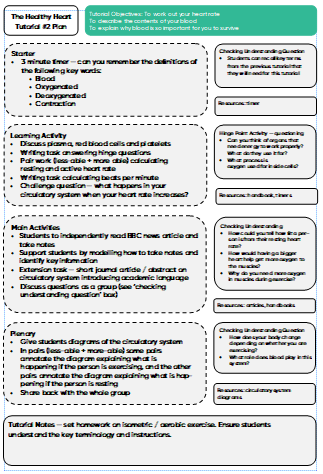 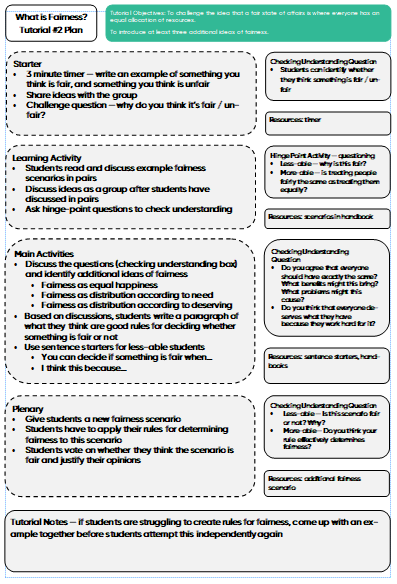 Appendix 4: Tutorial Top TipsBelow are tips from former Scholars Programme PhD tutorsAppendix 5: Further readingPlanningUnderstanding by Design – G. Wiggins & J. McTighe
https://cft.vanderbilt.edu/guides-sub-pages/understanding-by-design/Explains planning backwards, starting with objectives, then how understanding will be assessed, and then how content will be taughtThe Vocabulary-Comprehension Relationship across the Disciplines: Implications for Instruction – J. Harmon & K. Wood
https://www.mdpi.com/2227-7102/8/3/101?utm_source=TrendMD&utm_medium=cpc&utm_campaign=Education_TrendMD_0Discusses the relationship between vocabulary and comprehension in academic contexts, and the implications this has for instructionTips on Writing Course Goals, Learning Outcomes and Measurable Learning Objectives – Iowa State University, Center for Excellence in Learning & Teaching
http://www.celt.iastate.edu/teaching/preparing-to-teach/tips-on-writing-course-goalslearning-outcomes-and-measureable-learning-objectives/Suggests how to apply Bloom’s taxonomy to create observable and measurable tutorial objectivesParticipation – to be covered in further detail at Training Day“More Effective Questioning,” Fast and Effective Assessment – G. Pearsall
http://www.ascd.org/publications/books/118002/chapters/More-Effective-Questioning.aspxOutlines a range of strategies for effective questioningInside the Black Box: Raising Standards Through Classroom Assessment – P. Black & D. Wiliam
https://www.rdc.udel.edu/wp-content/uploads/2015/04/InsideBlackBox.pdfDiscusses the importance of formative assessment in achieving positive pupil outcomesTaxonomy of Educational Objectives – B. BloomExplores how thinking progresses in level of difficulty, which can be used in questioning to push students towards higher-order thinkingProgressThe Zone of Proximal Development – L. VygotskyExplores how to provide students with enough support to progressHinge point20 Ways To Provide Effective Feedback For Learning – TeachThought
https://www.teachthought.com/pedagogy/20-ways-to-provide-effective-feedback-for-learning/Provides suggestions for ensuring that feedback is purposeful. Additional Research32 Research Based Instructional Strategies – TeachThought
https://www.teachthought.com/learning/32-research-based-instructional-strategies/Lists effective teaching strategies and the supporting research.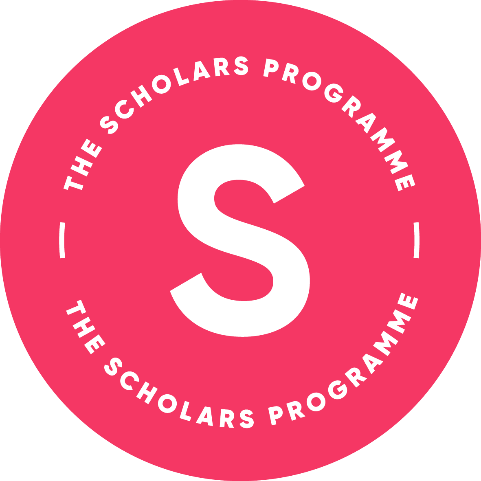 Final Assignment and course aims (Video 1)Final Assignment and course aims (Video 1)Final Assignment and course aims (Video 1)Final Assignment TitleCourse aimsUnderstand (subject knowledge)Be able to do (academic skills)Baseline Assignment question (Video 2)Baseline Assignment question (Video 2)Baseline Assignment question (Video 2)Baseline Assignment TitleVideo 2Tutorial 1Tutorial 1Tutorial 1Secondary Concept from concept map covered in this tutorialTutorial OutcomesHomework Task – Baseline AssignmentTutorial 2Tutorial 2Tutorial 2Secondary Concept from concept map covered in this tutorialTutorial OutcomesHomework TaskTutorial 3Tutorial 3Tutorial 3Secondary Concept from concept map covered in this tutorialTutorial OutcomesHomework Task Tutorial 4Tutorial 4Tutorial 4Secondary Concept from concept map covered in this tutorialTutorial OutcomesHomework Task Tutorial 5Tutorial 5Tutorial 5Revise and Prepare for Draft AssignmentTutorial OutcomesHomework Task – Draft AssignmentBackwards Planning for Tutorial #________Backwards Planning for Tutorial #________Backwards Planning for Tutorial #________Learning Outcomes for this tutorialTutorial AimsUnderstand (subject knowledge)Be able to do (academic skills)Resource to be used:Resource to be used:Resource to be used:Task or activity to be setOutcomesWhat knowledge or skills will pupils develop? Which learning outcomes does this activity achieve?Assignment typeProblem setSkills in the mark schemeOverall markEssay basedThese assignments will not have a problem set so this box should be left blankA mark out of 100 should be submitted for each of the skills in the mark schemeThe overall mark should be submitted out of 100 and should be made up of an average of the marks given for each skillProblem set and research questionA mark out of 100 for the problem setA mark out of 100 should be submitted for each of the skills in the mark schemeThe final mark should be given out of 100 and made up of 50% problem set and 50% research question (an average of the marks awarded for each skill in the mark scheme)Title of AssignmentORIGINAL MARK / 100FINAL MARK / 100DEDUCTED MARKSFINAL GRADESubject KnowledgeSubject KnowledgeSubject KnowledgeSubject KnowledgeCritical ThinkingCritical ThinkingCritical ThinkingCritical ThinkingWritten CommunicationsWritten CommunicationsWritten CommunicationsWritten CommunicationsOverall Comments (participation, effort, resilience)Overall Comments (participation, effort, resilience)Overall Comments (participation, effort, resilience)Overall Comments (participation, effort, resilience)Title of AssignmentName of PupilName of SchoolORIGINAL ESSAY MARK %FINAL MARK               %PROBLEM SET MARK       %FINAL GRADEDEDUCTED MARKSFINAL GRADEPlease note, the final mark is made up of 50% for the Essay Marks, 50% for the Problem Set, followed by any final deductionsPlease note, the final mark is made up of 50% for the Essay Marks, 50% for the Problem Set, followed by any final deductionsPlease note, the final mark is made up of 50% for the Essay Marks, 50% for the Problem Set, followed by any final deductionsPlease note, the final mark is made up of 50% for the Essay Marks, 50% for the Problem Set, followed by any final deductionsESSAY FEEDBACK ESSAY FEEDBACK ESSAY FEEDBACK  Essay mark: ___%Knowledge and UnderstandingKnowledge and UnderstandingKnowledge and UnderstandingKnowledge and UnderstandingCritical EvaluationCritical EvaluationCritical EvaluationCritical EvaluationStructure and PresentationStructure and PresentationStructure and PresentationStructure and PresentationPROBLEM SET FEEDBACKPROBLEM SET FEEDBACKPROBLEM SET FEEDBACKProblem Set Mark: ___%OVERALL COMMENTS (participation, effort, resilience)OVERALL COMMENTS (participation, effort, resilience)OVERALL COMMENTS (participation, effort, resilience)OVERALL COMMENTS (participation, effort, resilience)Subject Knowledge (Understand)Academic Skills (Be able to do)Assess the relationship between literature, music and art and movements for social changeEvaluate how identity, particularly race and gender, influences and is influenced by art and activismApply relevant race and gender theories to historical analysisTrace the influence of the Harlem Renaissance into future movementsAnalyse literature/art/music to support an academic argumentUse evidence to support claims and assertionsMake links between subjects and use concepts from tutorial in unfamiliar contextsMoving beyond description to evaluation and include reasoned pointsSubject KnowledgeAcademic SkillsApply post-colonial theory to textsIdentify and utilise examples of colonial or post-colonial language in textsOpportunity to use relevant technical termsEvaluate the meaning/definition of a text and the role it can play in shaping societyDescribe and evaluate how post-colonial texts challenges colonial narrativesUse evidence to support claims and assertionsMake links between subjects and use concepts from tutorial in unfamiliar contextsApply post-colonial theories to move beyond description to evaluation and include reasoned pointsDevelop close reading skillsConduct independent research and readingSubject KnowledgeAcademic SkillsEvaluate the relationship between relaxation and musicAnalyse the influence of different musical genres on stress (positive and negative)Define and apply “objective” and “subjective” features to assess a piece of musicConsider what “relaxing music” means for psychologists and academic researchersUse evidence from academic texts to support claims and assertionsIndependently make links between subjects and use concepts from tutorial in unfamiliar contextsMove beyond description to evaluation and include reasoned points to support an argumentDevelop a clear point of view and develop that point of view throughout the essaySubject KnowledgeAcademic SkillsAnalyse how conflict is presented in poetryDefine different types of conflict Identify and utilise different types of conflict to support a critical reading of a textAssess how the imagined world of poetry can provide alternative routes to conflictDefine and utilise key vocabulary associated with poetry and its evaluationUse evidence to support claims and assertionsIndependently interpret poetry to support an academic argument Analyse content effectively to support an argument; move beyond description to evaluation and include reasoned pointsCritically read and evaluate a textSubject KnowledgeAcademic SkillsDefine and evaluate the philosophical concept “ought implies can”Utilise philosophical thought experiments to interrogate “ought implies can”Evaluate philosophical arguments around “ought implies can”Apply “ought implies can” to our culture todayMake links between subjects and use concepts from tutorial in unfamiliar contextsMove beyond description to evaluation and include reasoned pointsUse of evidence to support assertions consistently and clearlyConstructing a clear point of view in position to the question that is clearly argued throughout.Subject KnowledgeAcademic SkillsIdentify key events and relevant historical contexts in the 1919 Seaport RiotsPlace local histories in local and global contextsEvaluate broader contexts impacting local historiesIdentify and assess racialised language in historical textsEvaluate the particular role racialisation played in the 1919 Seaport riotsUse historical evidence to support claims and assertions about a historical momentMake links between subjects and use concepts from tutorial to evaluate a historical eventMove beyond description to evaluation and include reasoned pointsConstruct a clear point of view in position to the question that is clearly argued throughout.Conduct independent research and readingSubject Knowledge (Understand)Academic Skills (Be able to do)Critically analyse ‘terrorist’ and ‘terrorism’Evaluate how society creates a definition of terrorist/terrorism and how that can changeDemonstrate a good understanding of relevant topicsCorrectly use technical termsUse evidence to support claims and assertionsMake links between subjects and use concepts from tutorial in unfamiliar contextsMoves beyond description to evaluation and includes reasoned pointsDemonstrate clear structure and presentationSubject KnowledgeAcademic SkillsDefine migration and diaspora and identify its causesExplore who studies migration and evaluate what this contributes to the debateEvaluate influence of discourse around migration on public opinion and individual migrants (benefits and pitfalls)Correctly use technical termsDemonstrate a good understanding of relevant topicsUse evidence to support claims and assertionsMake links between subjects and uses concepts from tutorial in unfamiliar contextsMove beyond description to evaluation and includes reasoned pointsDemonstrate clear structure and presentationCritique various sources for reliability/bias/agendasConduct independent researchSubject KnowledgeAcademic SkillsDescribe the procurement processes for train purchasesAssess the challenges of procuring trainsConvey key subject knowledge and use relevant technical termsApply economic theories to the train procurement processUse evidence to support claims and assertionsMake links between subjects and use concepts from tutorial in unfamiliar contextsMove beyond description to evaluation and include reasoned pointsClearly conveys their own position/point of viewSubject Knowledge (Understand)Academic Skills (Be able to do)Explain key algorithms and evaluate their importanceAssess the possibilities of a quantum computer (both its applications and limitations)Identify the differences between quantum computing and regular (classical) computingExplore the relationship between the H-box and quantum computingSelect the most relevant scientific evidence to support claimsUse correct scientific languageExplain the value or significance of selected evidenceHighlight and evaluate competing points of viewShowcase independent thoughtSubject KnowledgeAcademic SkillsApply biological knowledge to anticipate outcomesAssess the role of mutations in cancer and cancer researchEvaluate possible scientific outcomes and existing research in cancer treatmentsExplore potential treatments for cancer and apply scientific knowledge to the problem.Select scientific evidence to support claimsUse correct scientific languageExplain the value or significance of selected evidenceShowcase independent thought and make point of view clearHighlight competing points of viewSubject KnowledgeAcademic SkillsIdentify the regions of the brain and define the functions of brain cellsDescribe the process of signal transmission and assess its implications for human functionEvaluate the changes in synaptic processes and their influence on memory/memory disordersSelect scientific evidence to support claimsUse correct scientific languageExplain the value or significance of selected evidenceHighlight competing points of viewShowcase independent thought and make point of view clearSubject KnowledgeAcademic SkillsDescribe the nature of 3D printing, its uses and its limitationsExplain the relevant biological concepts, particularly around cell compositionInfer what aspects of biology need to be considered in the context of 3D printingEvaluate the uses and limitations of 3D printingUse scientific evidence to support claimsUse correct scientific languageExplain the value or significance of selected evidenceShowcase independent thoughtHighlight competing points of viewSubject KnowledgeAcademic SkillsDescribe the main types of exerciseEvaluate the impact of exercise on different parts of the body/different body systemsExplain inflammatory bowel disease and how scientists have used exercise to treat this diseaseUse scientific evidence to support claimsUse correct scientific languageExplain the value or significance of selected evidenceShowcase independent thought and have a clear point of view consistently argued throughout the essayHighlight competing points of viewSubject KnowledgeAcademic SkillsDescribe the process of pollinationEvaluate the importance of pollination for ecology, evolution and the economyDescribe and assess the role of bees in pollinationIdentify and prioritise interventions to protect pollinatorsSelect scientific evidence to support claimsUse correct scientific languageExplain the value or significance of selected evidenceHighlight competing points of viewShowcase independent thought and make point of view clearWritten work has a clear structureTeaching Vocabulary StrategiesTeaching Vocabulary StrategiesStudent Friendly DefinitionsSelect a word: deviousLook at dictionary definition: straying from the right course; not straightforwardThink about this definition from a student’s point of view. How is the definition unhelpful or potentially misleading?Creating a student friendly definition:How might you characterise the words so that their meaning are specific?What everyday language might you use to create and explanation?Cloze exercisesWidening Participation to higher education is a ________ priority for the UK and Scottish governments. WP aims to address the ______ in the take-up of higher education opportunities between different social groups.1: decisive	strategic	diplomatic	considerate2: discordance	error	discrepancies		miscalculationForces students to select between words and choose the appropriate answer.Extension: ask students to explain and justify their choicesGenerating examplesIn this activity, pupils are asked to generate appropriate contexts or situations for statements or questions about new words.For example:Three things that a philanthropist would do.What might someone who is exuberant say about your work?How would a cook show they are industrious?Using the examples above, plan an activity for one of your tutorials:ProgressChecking understandingBuild the tutorial around hinge point questions (questions that allow you to check pupils have understood concepts). If they have not understood a concept or are confused, it is worth spending time to set them straight before moving on to the topics that follow.Allow time to go back over concepts and check understanding at the end of the tutorial – for example, plan ten minutes at the end of each tutorial for this.I found it helpful allowing the students to mind-map on the topic prior to the start of each tutorial. It allowed me to gauge their level of understanding and provided the opportunity to correct any misconceptions.Planning Planning to develop knowledge and skillsDevelop tutorials based on the university style and explain to the pupils that you are going to treat them as being university students. This will capture their attention and will make the tutorials more challenging. Pupils' interests are often not related to the subject of your research so try to make tutorials more research-orientated than subject-orientated. Make this clear that through the tutorials they will learn how researchers work at the university and they will have the opportunity to develop general research skills.It's more important for pupils to develop key skills than for you to deliver all your content.Teach few points well rather than many points poorly. Also, begin development of their writing skills from tutorial 1 feedback.Planning Planning to adapt your delivery in tutorialsPrepare for parts of the tutorial to be dropped if something else needs to be focused on for longer. Extra parts can then be added in if you finish everything quicker than expected.I find that being flexible with planned activities helps with getting pupils to engage in debates. Sometimes, what they find most interesting and what gets them thinking and talking can take them off at tangents from the core tutorial topics. I have found it helpful to support these digressions, within reason, and that it is helpful to build some flexibility into tutorial plans to anticipate them.Keep it simple - if you think you might not have time to cover everything you want to in a session, you won't! Plan less – for example, be clear on one or two key concepts that you want to get across.Don't be afraid to let the students take control - some of the most exciting discussions we had happened when I let the students pursue points we might consider tangents. By letting them follow their ideas through, they learnt how to relate their ideas back to the question at hand, which really comes in handy for essay writing.Your two groups can need completely different support, so be prepared to adapt the delivery of exactly the same content!PlanningSetting up the final assignmentAsking the pupils what would help them most in preparation for the assignment is super helpful. Plan at least 20 minutes for them to ask questions about the final assignmentPreparing for schoolsDon't assume that IT facilities will work smoothly (e.g. sometimes school intranet won't let you open your emails to bring up files, sometimes it won't let you plug in a USB, etc.) - so if you want to present a short PowerPoint always good to have a backup by bringing your own laptop/tablet.Flexibility - throughout the tutorials things will inevitably change due to the nature of schools and students. Sometimes schools do unexpected things, some students leave and others join late, and what you thinks are the easiest parts of the course are sometimes the most difficult for students.